Thankful EssayBy Christina	Many people are not thankful for the things they have.  Have you ever stopped to think about how much you have?	One of the things I am thankful for is school.  School gives me the education that I need so I have a chance to go to college and get a good job.   Another thing that I am thankful for is a loving family.  My family gives me the love that I need and the food I need to survive.  I am also thankful for the trips that I go on every year with my family.  One of my favorite trips was going to Lake Placid.  I loved going because I went to a private pool just for superintendents.  The last thing I am thankful for is peace.  Peace makes me feel happy.	As you can see, I am thankful for a lot.  Are you as thankful as I am? 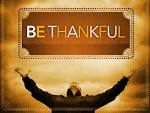 